Bible Reading Challenge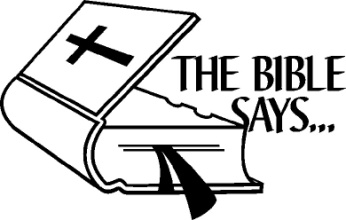 Schedule for 2019 (Five Chapters a Day)               Bible Reading ChallengeSchedule for 2019 (Five Chapters a Day)Page twoBible Reading ChallengeSchedule for 2019 (Five Chapters a Day)Page three  Bible Reading ChallengeSchedule for 2019 (Five Chapters a Day)Page four                     Bible Reading ChallengeSchedule for 2019 (Five Chapters a Day)Page five                       Bible Reading ChallengeSchedule for 2019 (Five Chapters a Day)Page six                     Bible Reading ChallengeSchedule for 2019 (Five Chapters a Day)Page seven                     Bible Reading ChallengeSchedule for 2019 (Five Chapters a Day)Page eight                    Bible Reading ChallengeSchedule for 2019 (Five Chapters a Day)Page nineBible Reading ChallengeSchedule for 2019 (Five Chapters a Day)Page ten              Bible Reading ChallengeSchedule for 2019 (Five Chapters a Day)Book of the BibleChaptersDate  When ChaptersCompletedNotesOld TestamentGenesis1 - 54/1/196 - 104/2/1911 - 154/3/1916 - 204/4/1921 - 254/5/1926 - 304/6/1931 - 354/7/1936 - 404/8/1941 - 454/9/1946 - 504/10/19Exodus1 - 54/11/196 - 104/12/1911 - 154/13/1916 - 204/14/1921 - 254/15/1926 - 304/16/1931 - 354/17/1936 - 404/18/19Leviticus1 - 54/19/196 - 104/20/1911 - 154/21/1916 - 204/22/1921 - 254/23/1926 - 274/24/19Numbers1 - 54/25/196 - 104/26/19Book of the BibleChaptersDate  When ChaptersCompletedNotesNumbers11 - 154/27/1916 - 204/28/1921 - 254/29/1926 - 304/30/1931 - 355/1/19365/2/19Deuteronomy1 - 55/3/196 - 105/4/1911 - 155/5/1916 - 205/6/1921 - 255/7/1926 - 305/8/1931 - 345/9/19Joshua1 - 55/10/196 - 105/11/1911 - 155/12/1916 - 205/13/1921 - 245/14/19Judges1 - 55/15/196 - 105/16/1911 - 155/17/1916 - 205/18/1921 5/19/19Ruth1 - 45/20/19Book of the BibleChaptersDate  When ChaptersCompletedNotesI Samuel1 – 55/21/196 – 105/22/1911 – 155/23/1916 - 205/24/1921 - 255/25/1926 - 305/26/1931 5/27/19II Samuel1 - 55/28/196 - 105/29/1911 - 155/30/1916 - 205/31/1921 - 246/1/19I Kings1 - 56/2/196 - 106/3/1911 - 156/4/1916 - 206/5/1921 - 226/6/19II Kings1 - 56/7/196 - 106/8/1911 - 156/9/1916 - 206/10/1921 - 256/11/19I Chronicles1 - 56/12/196 - 106/13/1911 - 156/14/1916 - 206/15/19Book of the BibleChaptersDateDate  When ChaptersCompleted  When ChaptersCompletedNotes21 - 25 6/16/196/16/1926 - 296/17/196/17/19II Chronicles1 - 56/18/196/18/196 - 106/19/196/19/1911 - 156/20/196/20/19II Chronicles16 - 206/21/1921 - 256/22/1926 - 306/23/1931 - 35 6/24/19366/25/19Ezra1 - 56/26/196/26/196 - 106/27/196/27/19Nehemiah1 - 56/28/196/28/196 - 106/29/196/29/1911 - 156/30/196/30/19Esther1 - 57/1/197/1/196 - 107/2/197/2/19Job1 - 57/3/197/3/196 - 107/4/197/4/1911 - 157/5/197/5/1916 - 207/6/197/6/1921 - 257/7/197/7/1926 - 307/8/197/8/1931 - 357/9/197/9/1936 - 407/10/197/10/19Book of the BibleChaptersChaptersDate  When ChaptersCompleted  When ChaptersCompletedNotes41 - 4241 - 427/11/19Psalms1 - 51 - 57/12/196 - 106 - 107/13/1911 - 1511 - 157/14/1916 - 2016 - 207/15/1921 - 2521 - 257/16/1926 - 3026 - 307/17/1931 - 357/18/197/18/1936 - 407/19/197/19/1941 - 457/20/197/20/1946 - 507/21/197/21/1951 - 557/22/197/22/1956 - 607/23/197/23/1961 - 657/24/197/24/1966 - 707/25/197/25/1971 - 75 71 - 75 7/26/1976 - 80 76 - 80 7/27/1981 - 8581 - 857/28/19 86 - 90 86 - 907/29/19 91 - 95 91 - 957/30/19 96 - 100 96 - 1007/31/19101 - 105101 - 1058/1/19106 - 110106 - 1108/2/19111 - 115111 - 1158/3/19116 - 120116 - 1208/4/19121 - 125121 - 1258/5/19126 - 130126 - 1308/6/19131 - 135131 - 1358/7/19136 - 140136 - 1408/8/19Book of the BibleChaptersDate  When ChaptersCompletedNotes141 - 1458/9/19145 - 1508/10/19Proverbs1 - 58/11/196 - 108/12/1911 - 158/13/1916 - 208/14/1921 - 258/15/1926 - 308/16/1931 8/17/19Ecclesiastes1 - 58/18/196 - 108/19/1911 - 128/20/19Song of Solomon1 - 58/21/196 - 108/22/19Isaiah1 - 58/23/196 - 108/24/1911 - 158/25/1916 - 208/26/1921 - 258/27/1926 - 308/28/1931 - 358/29/1936 - 408/30/1941 - 458/31/1946 - 509/1/1951 - 559/2/1956 - 609/3/19Book of the BibleChaptersDate  When ChaptersCompletedNotes61 - 659/4/19669/5/19Jeremiah1 - 59/6/196 - 109/7/1911 - 159/8/1916 - 209/9/1921 - 259/10/1926 - 309/11/1931 - 359/12/1936 - 409/13/1941 - 459/14/1946 - 509/15/1951 - 529/16/19Lamentations1 - 59/17/19Ezekiel1 - 59/18/196 - 109/19/1911 - 159/20/1916 - 209/21/1921 - 259/22/19Ezekiel26 - 309/23/1931 - 359/24/1936 - 409/25/1941 - 459/26/1946 - 489/27/19Daniel1 - 59/28/196 - 109/29/19Book of the BibleChaptersDate  When ChaptersCompletedNotes11 - 129/30/19Hosea1 - 510/1/196 - 1010/2/1911 - 1510/3/19Joel1 - 310/4/19Amos1 - 510/5/196 - 910/6/19Obadiah110/7/19Jonah1 - 410/8/19Micah1 - 510/9/196 - 710/10/19Nahum1 - 310/11/19Habakkuk1 – 310/12/19Zephaniah1 – 310/13/19Haggai1 - 210/14/19Zechariah1 - 510/15/196 - 1010/16/1911 - 1510/17/19Book of the BibleChaptersDate  When ChaptersCompletedNotesMalachi1 - 410/18/19New Testament 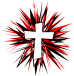 Matthew1 - 510/19/196 - 1010/20/1911 - 1510/21/1916 - 2010/22/1921 - 2510/23/1926 - 28 10/24/19Mark1 - 510/25/196 - 1010/26/1911 - 1510/27/1916 10/28/19Luke1 - 510/29/196 - 1010/30/1911 - 1510/31/1916 - 2011/1/1921 - 2411/2/19John1 - 511/3/196 - 1011/4/1911 - 1511/5/1916 - 2011/6/192111/7/19Book of the BibleChaptersDate  When ChaptersCompletedNotesActs1 - 511/8/196 - 1011/9/1911 - 1511/10/1916 - 2011/11/1921 - 2511/12/1926 - 2811/13/19Romans1 - 511/14/196 - 1011/15/1911 - 1511/16/1916 11/17/19I Corinthians1 - 511/18/196 - 1011/19/1911 - 1511/20/1916 11/21/19II Corinthians1 - 511/22/196 - 1011/23/1911 - 1511/24/19Galatians1 - 511/25/19Ephesus1 - 511/26/19611/27/19Philippians1 - 411/28/19Colossians1 - 411/29/19Book of the BibleChaptersDate  When ChaptersCompletedNotesI Thessalonians1 - 511/30/19II Thessalonians1 - 312/1/19I Timothy1 - 512/2/19612/3/19II Timothy1 - 412/4/19Titus1 - 312/5/19Philemon112/6/19Hebrews1 - 512/7/196 - 1012/8/1911 - 1512/9/19James1 - 512/10/19I Peter1 - 512/11/19II Peter1 - 312/12/19I John1 - 512/13/19II John112/14/19III John112/15/19Jude112/16/19Revelation1 - 512/17/196 - 1012/18/1911 - 1512/19/1916 - 2012/20/1921 - 2212/21/19